Есть некий отчет «Калькуляция»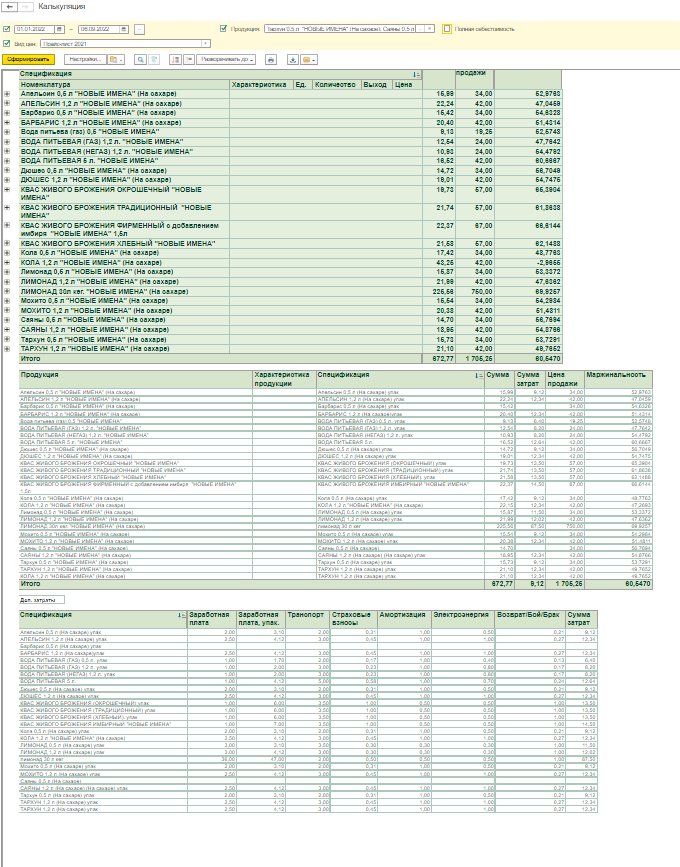 Необходимо его доработать.1.В шапке переименовать период – на «период анализа» и добавить еще поле «Период продаж»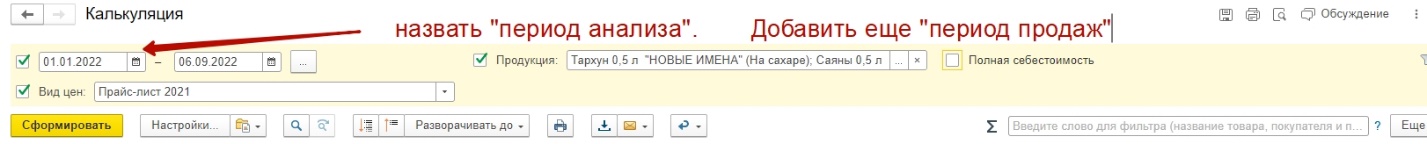 Создать новую таблицу «ЗАТАТЫ» в отчете с возможностью редактирования. 
В этой таблице долна быть возможность внесения затрат в различные столбцы.  Сумму затрат также проставляется в ручную. Должна быть возможность установки флажков на: А)Вид распределения затрат. (Либо проп выпуска либо пропорц стоимости)Б)На сами затраты. (Распределяеи или не распределяем)
ИТОГО ЗАТРАТ = 5 650 000 руб.2.Согласно «периоду продаж» сформировать продажи выбранной номенклатуры в шт. и руб. и заполнить НОВУЮ ТАБЛИЦУ.РАСПРЕДЕЛЕНИЕ ЗАТРАТ – в этот столбец должны попасть затраты те, которые мы указали галочками в предыдущей таблице. Также они должны быть распределены либо пропорционально выпуска, либо пропорционально стоимости.

МАРЖИНАЛЬНОСТЬ должна пере считаться с учетом новых затрат.
Моржа = (цена продажи-себестоимость)/цена продажи.  В отчете она считается правильно, только необходимо к себестоимости добавить новые распределенные затраты.ЗАТРАТЫЗАТРАТЫЗАТРАТЫЗАТРАТЫЗАТРАТЫЗАТРАТЫЗАТРАТЫЗАТРАТЫЗАТРАТЫЗАТРАТЫЗАТРАТЫЗАТРАТЫЗАТРАТЫПРЯМЫЕ - ПЕРЕМЕННЫЕПРЯМЫЕ - ПЕРЕМЕННЫЕПРЯМЫЕ - ПЕРЕМЕННЫЕПРЯМЫЕ - ПОСТОЯННЫЕПРЯМЫЕ - ПОСТОЯННЫЕПРЯМЫЕ - ПОСТОЯННЫЕПРЯМЫЕ - ПОСТОЯННЫЕПРЯМЫЕ - ПОСТОЯННЫЕКОСВЕННЫЕКОСВЕННЫЕКОСВЕННЫЕКОСВЕННЫЕКОСВЕННЫЕРаспределять пропорциоанльно выпускаVРаспределять пропорциоанльно выпускаРаспределять пропорциоанльно выпускаРаспределять пропорциоанльно выпускаРаспределять пропорциоанльно выпускаVРаспределять пропорциоанльно выпускаРаспределять пропорциоанльно выпускаРаспределять пропорциоанльно выпускаРаспределять пропорциоанльно выпускаРаспределять пропорциоанльно стоимостиРаспределять пропорциоанльно стоимостиРаспределять пропорциоанльно стоимостиРаспределять пропорциоанльно стоимостиРаспределять пропорциоанльно стоимостиРаспределять пропорциоанльно стоимостиРаспределять пропорциоанльно стоимостиРаспределять пропорциоанльно стоимостиРаспределять пропорциоанльно стоимостиРаспределять пропорциоанльно стоимостиVСебестоимость продаж (Сырье)4500000VЗП офис560000VРасчеты по долгосрочным кредитам и займамРасчеты по долгосрочным кредитам и займамРасчеты по долгосрочным кредитам и займам560000VЗП (производство)2500000VКоммунальные расходыКоммунальные расходыКоммунальные расходы2500000V% по кредиту% по кредиту2500000VДоставка кваса по точкамVБазис - инвест (Аренда, коммуналка)Базис - инвест (Аренда, коммуналка)Базис - инвест (Аренда, коммуналка)Базис - инвест (Аренда, коммуналка)VКомиссия Банка  за обслуживание счета и дрКомиссия Банка  за обслуживание счета и дрКомиссия Банка  за обслуживание счета и дрКомиссия Банка  за обслуживание счета и дрVИнтернетVЗакупка основных средств (оборудование)Закупка основных средств (оборудование)Закупка основных средств (оборудование)Закупка основных средств (оборудование)VОплата сотовой связиОплата сотовой связиVРемонт автотранспортаРемонт автотранспортаРемонт автотранспортаVГСМ ГазелиГСМ ГазелиVРемонт оборудованияРемонт оборудованияVГСМ ОФИСГСМ ОФИСVРемонт холодильного оборудованияРемонт холодильного оборудованияРемонт холодильного оборудованияРемонт холодильного оборудованияVВывоз ТБОВывоз ТБОVРемонт помещенияРемонт помещенияVПредставительские расходыПредставительские расходыПредставительские расходыVИнвентарьVКанцелярские принадлежностиКанцелярские принадлежностиКанцелярские принадлежностиVХоз товары и бытовая химияХоз товары и бытовая химияХоз товары и бытовая химияVЗакупка и ремонт оргехникиЗакупка и ремонт оргехникиЗакупка и ремонт оргехникиVДоставка сотрудников (такси)Доставка сотрудников (такси)Доставка сотрудников (такси)VДоставка груза (транспортные расходы)Доставка груза (транспортные расходы)Доставка груза (транспортные расходы)Доставка груза (транспортные расходы)VШтрафы,пеня, неустокаШтрафы,пеня, неустокаШтрафы,пеня, неустокаVУслуги дизайнераУслуги дизайнераVУслуги типографииУслуги типографииVкоммандировочные расходыкоммандировочные расходыкоммандировочные расходыVУслуги по сопровождению 1сУНФ, Релог, Квант и дрУслуги по сопровождению 1сУНФ, Релог, Квант и дрУслуги по сопровождению 1сУНФ, Релог, Квант и дрУслуги по сопровождению 1сУНФ, Релог, Квант и дрVРекламаVЯрмарка (расходы) Аренда, зпЯрмарка (расходы) Аренда, зпЯрмарка (расходы) Аренда, зпVДезинсекцияДезинсекцияVСписание возврата по срокам годности и обменСписание возврата по срокам годности и обменСписание возврата по срокам годности и обменСписание возврата по срокам годности и обменVАО "Тандер"АО "Тандер"VЛента ОООЛента ОООVООО О'КЕЙООО О'КЕЙVПрочие расходыПрочие расходыVКорректировка (-)Корректировка (-)VФинансовые вложения.Финансовые вложения.Финансовые вложения.VПродукцияПродано Продано Цена продажиЦена продажиЦена продажиРаспределение затратМаржинальностьМаржинальностьштрубАпельсин 0,5 л "НОВЫЕ ИМЕНА" (На сахаре)53418 156 ₽34,0034,0034,0025,0052,976352,9763АПЕЛЬСИН 1,2 л "НОВЫЕ ИМЕНА" (На сахаре)44118 522 ₽42,0042,0042,0024,0047,045947,0459Барбарис 0,5 л  "НОВЫЕ ИМЕНА" (На сахаре)31610 744 ₽34,0034,0034,0022,0054,632854,6328БАРБАРИС 1,2 л "НОВЫЕ ИМЕНА"  (На сахаре)31513 230 ₽42,0042,0042,0016,0051,431451,4314Вода питьева (газ) 0,5 "НОВЫЕ ИМЕНА"1312 522 ₽19,2519,2519,2534,0052,574852,5748ВОДА ПИТЬЕВАЯ (ГАЗ) 1,2 л. "НОВЫЕ ИМЕНА"23552 ₽24,0024,0024,0023,0047,764247,7642ВОДА ПИТЬЕВАЯ (НЕГАЗ) 1,2 л. "НОВЫЕ ИМЕНА"45610 944 ₽24,0024,0024,0025,0054,479254,4792ВОДА ПИТЬЕВАЯ 5 л. "НОВЫЕ ИМЕНА"1345 628 ₽42,0042,0042,0024,0060,666760,6667Дюшес 0,5 л "НОВЫЕ ИМЕНА" (На сахаре)1324 488 ₽34,0034,0034,0022,0056,704956,7049ДЮШЕС 1,2 л "НОВЫЕ ИМЕНА" (На сахаре)31113 062 ₽42,0042,0042,0016,0054,747554,7475КВАС ЖИВОГО БРОЖЕНИЯ ОКРОШЕЧНЫЙ "НОВЫЕ ИМЕНА"57,0057,0057,0034,0065,390465,3904КВАС ЖИВОГО БРОЖЕНИЯ ТРАДИЦИОННЫЙ  "НОВЫЕ ИМЕНА"57,0057,0057,0023,0061,863861,8638КВАС ЖИВОГО БРОЖЕНИЯ ХЛЕБНЫЙ  "НОВЫЕ ИМЕНА"57,0057,0057,0025,0062,148862,1488КВАС ЖИВОГО БРОЖЕНИЯ ФИРМЕННЫЙ с добавлением имбиря  "НОВЫЕ ИМЕНА" 1,5л67,0067,0067,0024,0066,614466,6144Кола 0,5 л  "НОВЫЕ ИМЕНА" (На сахаре)34,0034,0034,0022,0048,776348,7763КОЛА 1,2 л  "НОВЫЕ ИМЕНА" (На сахаре)42,0042,0042,0016,0047,269347,2693Лимонад 0,5 л  "НОВЫЕ ИМЕНА" (На сахаре)34,0034,0034,0034,0053,337253,3372ЛИМОНАД 1,2 л "НОВЫЕ ИМЕНА" (На сахаре)42,0042,0042,0023,0047,636247,6362ЛИМОНАД 30л кег. "НОВЫЕ ИМЕНА" (На сахаре)750,00750,00750,0025,0069,925769,9257Мохито 0,5 л  "НОВЫЕ ИМЕНА" (На сахаре)34,0034,0034,0024,0054,298454,2984МОХИТО 1,2 л  "НОВЫЕ ИМЕНА" (На сахаре)42,0042,0042,0022,0051,481151,4811Саяны 0,5 л  "НОВЫЕ ИМЕНА" (На сахаре)34,0034,0034,0016,0056,769456,7694САЯНЫ 1,2 л  "НОВЫЕ ИМЕНА" (На сахаре)42,0042,0042,0034,0054,876654,8766Тархун 0,5 л  "НОВЫЕ ИМЕНА" (На сахаре)34,0034,0034,0023,0053,729153,7291ТАРХУН 1,2 л  "НОВЫЕ ИМЕНА" (На сахаре)42,0042,0042,0043,0049,765249,7652КОЛА 1,2 л  "НОВЫЕ ИМЕНА" (На сахаре)42,0042,0042,0035,0049,765249,7652ИтогоИтогоИтого1 705,251 705,251 705,2560,547060,5470